  Samstag/Sonntag, 1./2. Juli 2023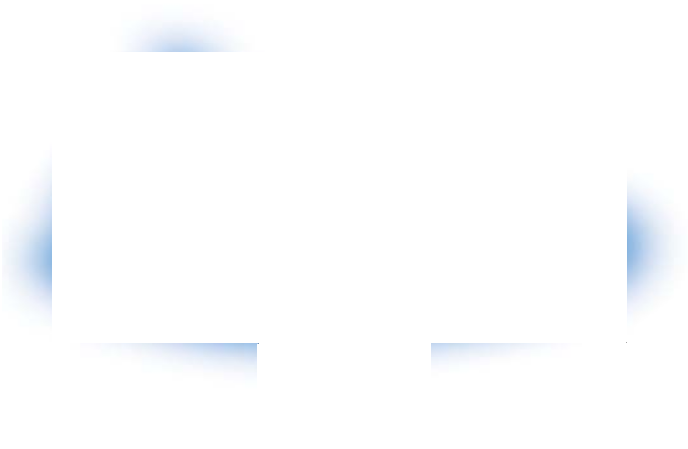 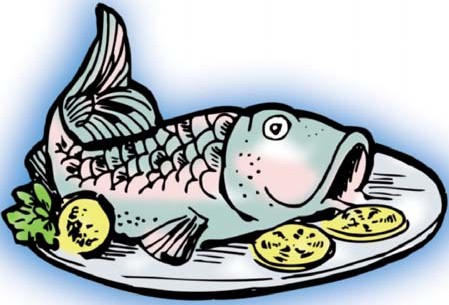 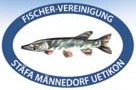 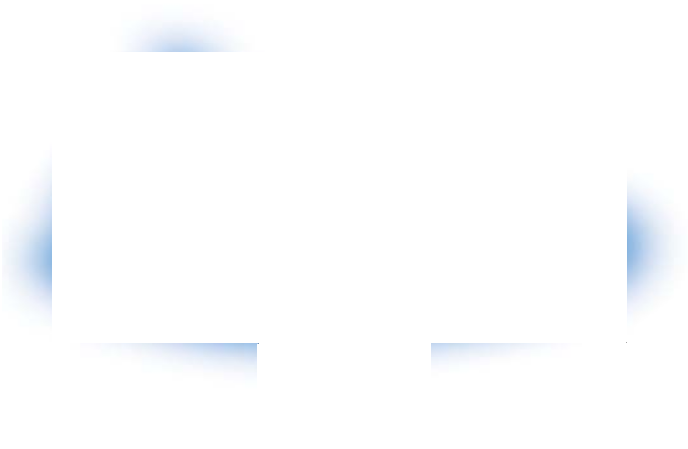 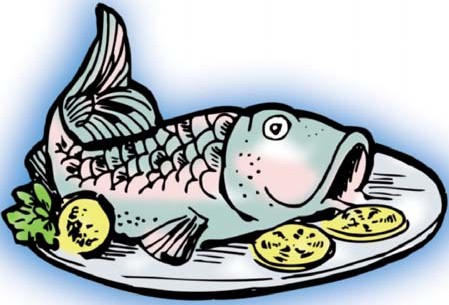 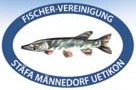  ÖFFENTLICHESim «Fischerhüsli» unterhalb Spital MännedorfSamstag 11–24 UhrSonntag 11–19 UhrSo. ab 11 Uhr: Lüpfige Unterhaltung mit derHoldriomusikSchweizer Felchen-Chnusperlimit hausgemachter Sauce Tartare Fr. 19.–www.fischer-vereinigung.ch